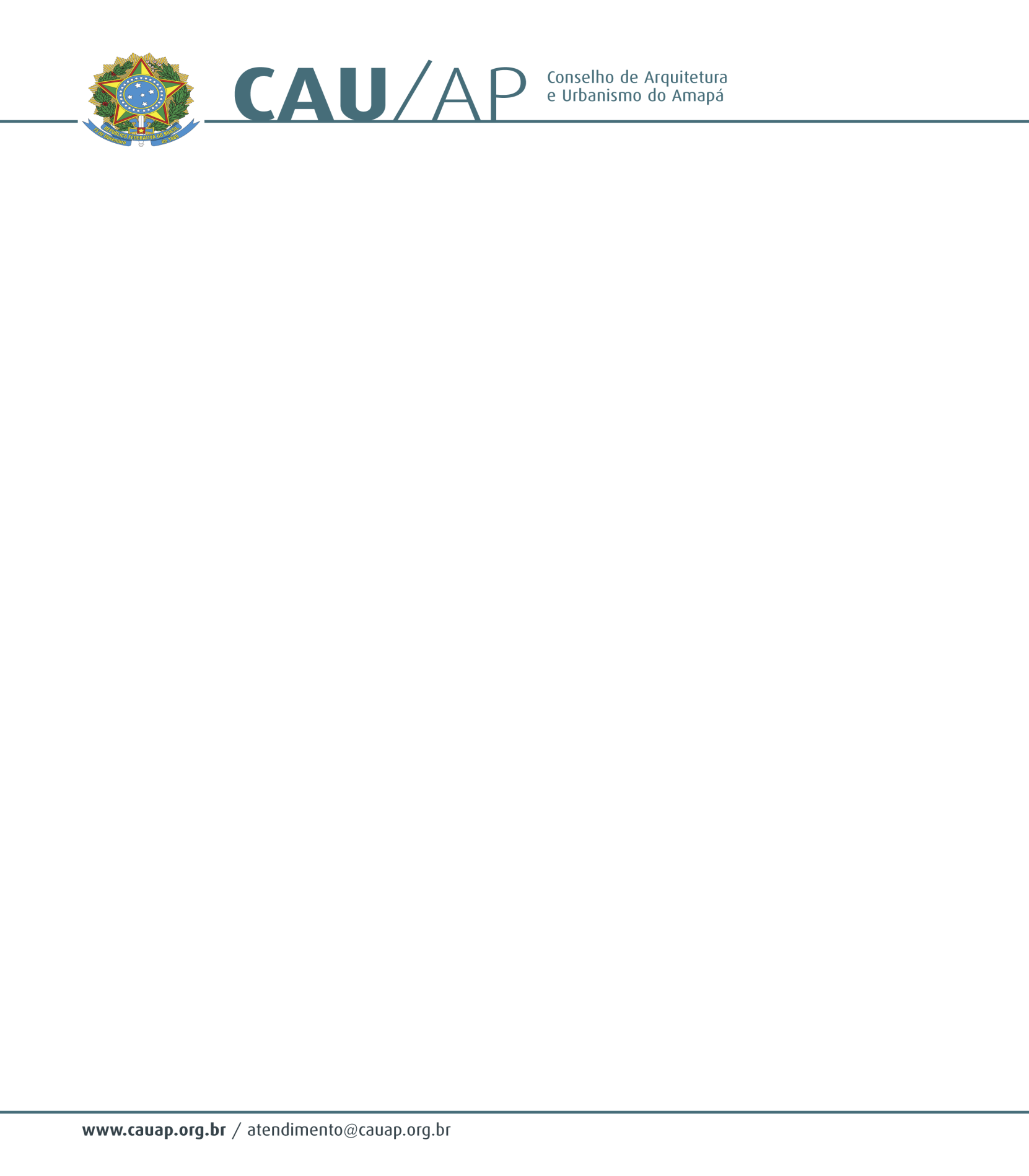 PORTARIA NORMATIVA Nº 10 DE 19 DE FEVEREIRO DE 2021Dispõe sobre a designação para atuar como Gerente Interino do Conselho de Arquitetura e Urbanismo do Amapá-CAU/AP.O Presidente do Conselho de Arquitetura e Urbanismo do Amapá - CAU/AP, no uso de suas atribuições que lhe confere o art. 29 da lei nº 12.378 de 31 de dezembro de 2010, e art. 152 do Regimento Interno do CAU/AP,RESOLVE:Art. 1º- DESIGNAR THAIS GONÇALVES MATOS, CPF 861.421.512-68, para a função de Gerente Administrativa e Financeira Interino do CAU/AP no período de 22 à 24 de fevereiro de 2021, em virtude folga do TRE da servidora Aline Aguiar Rodrigues.Art. 2º - Esta portaria entra em vigor na data de sua assinatura. Dê ciência, e cumpra-se.WELTON BARREIROS ALVINOPresidente do CAU/AP